الهيئة الملكية بالجبيلكلية الجبيل الصناعيةالعلاقات الصناعيةRoyal Commission in JubailJubail Industrial CollegeIndustrial Relations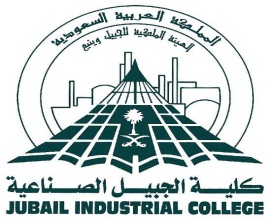 Training Program AssessmentKindly write below your comments/suggestions which will improve this training program/course.…………………………………………………………………………………………………………………………………………………………………Thank you for your time. Your feedback is immensely valued & appreciatedCourse Title:Instructor Name:Trainee’s Name:Company’s Name:Course Start Date:Course End Date:SNIndicate to which extent you agree with the following statementsStrongly AgreeAgreeNeutralDisagreeStrongly Disagree1The instructor answered questions posed & provided individual help when need.○○○○○2The instructor was committed to the program plan.○○○○○3The instructor used visuals & training aids effectively.○○○○○4The instructor encouraged trainees to actively participate.○○○○○5The instructor managed the class effectively.○○○○○6The instructor focused on the application rather than theory.○○○○○7In general I am satisfied with the instructor’s performance.○○○○○8Scheduling & timing were convenient.○○○○○9Objectives of the course were attained.○○○○○10Course subjects cohesive.○○○○○11The training activities stimulated my learning.○○○○○12Course teaching materials were comprehensive.○○○○○13The course was beneficial for me.○○○○○14I will be able to use what I learned in this training.○○○○○15In general I’m satisfied with the training course.○○○○○